51. akcija "Solidarnost na djelu"Članovi Volonterskog kluba Tadija, učenici 5. i 6. razreda, zajedno s voditeljicama, Andrejom Žitković i Ivanom Mašić, posjetili su danas Gradsko društvo Crvenog križa Petrinja kako bi uručili prikupljena sredstva u okviru Akcije.Ravnateljica Ivana Kovačević Škrinjarić upoznala je učenike s radom Crvenog križa i pozvala ih na volontiranje, širenje humanosti i dobrote.Zahvaljujemo se Gradskom društvu na gostoprimstvu i slatkim zalogajima. 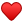 https://crvenikrizpetrinja.hr/51-akcija-solidarnost-na-djelu/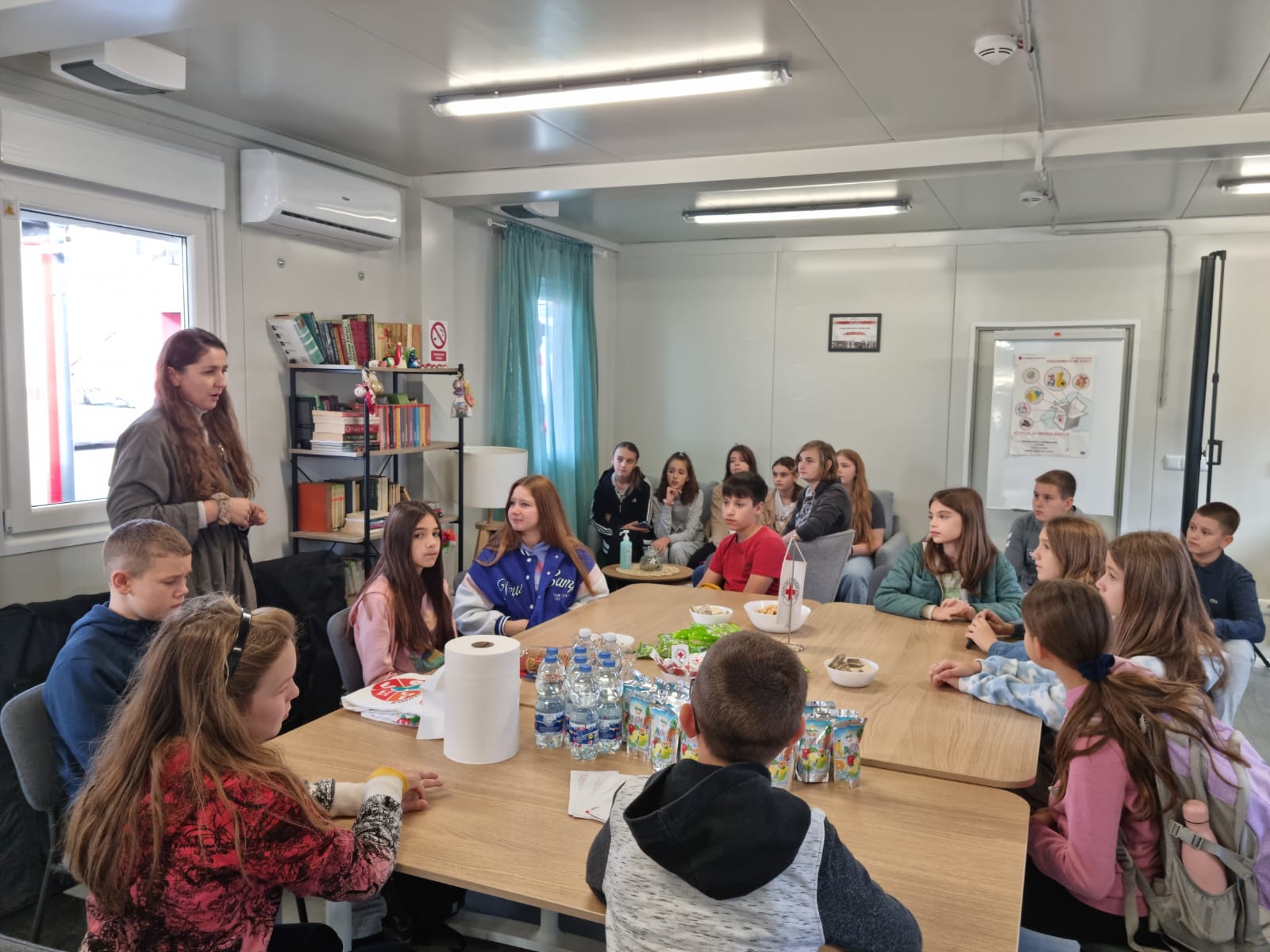 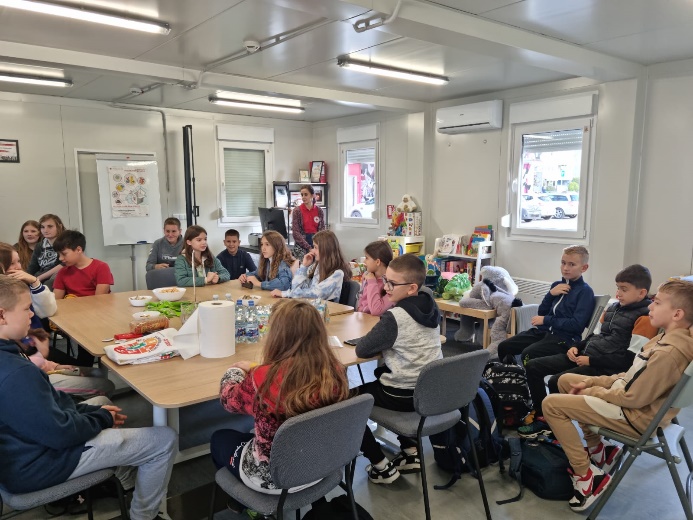 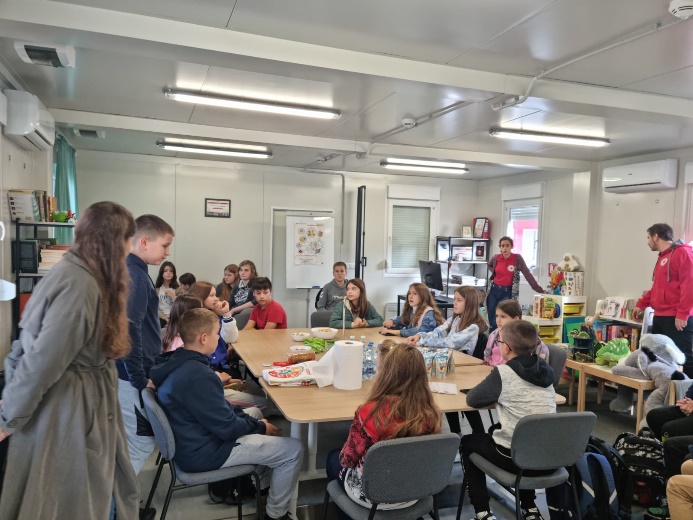 